Pflichtkollekten 2023/2024Die folgenden Texte verwenden Sie bitte für die Ankündigung der Kirchenkollekten im Pfarrblatt, im Schaukasten und in den Gottesdiensten. Diese Kollektenliste finden Sie auf der Internetseite aufgeschaltet: www.bistum-basel.ch / Interna / Dokumente und Formulare.Die eingenommenen Kirchenkollekten sind zeitnahe auf das angegebene Konto bzw. mit den entsprechenden QR-Einzahlungsscheinen, die Ihnen im Dezember 2023 von der diözesanen Buchhaltung zugestellt werden, zu überweisen.Spezielle Regelungen für die anderssprachigen Missionen: Die für sie geltenden Pflichtkollekten sind mit einem Asterisken (*) gekennzeichnet, die übrigen sind für sie empfohlen.Solothurn, 26. Juli 2023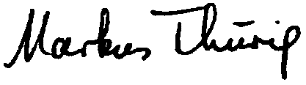 Generalvikar Markus ThürigPflichtkollekten 20233. DezemberKollekte für die Universität Freiburg i. Ue.Die Universität Freiburg wurde 1889 als Universität der Schweizer Katholikinnen und Katholiken gegründet. Während die ordentlichen Kosten aus staatlichen Mitteln erbracht werden, dient die Hochschulkollekte zur Finanzierung spezifischer Angebote und Leistungen: Studiengänge in Ethik für Studierende aller Fakultäten, den Schwerpunkt der interdisziplinären Umweltgeisteswissenschaften, Projekte und Publikationen mit einer religiösen oder philosophischen Dimension und Stipendien für Studierende aus Schwellenländern. Als Beitrag zur Förderung einer christlich-humanistischen und interdisziplinären Bildung verdient die Kollekte eine grosszügige Unterstützung.Mit entsprechendem QR-Einzahlungsschein an Bischöfliche Kanzlei Solothurn.24. und 25. Kollekte für das Kinderspital Bethlehem *DezemberBethlehem leidet seit Jahrzehnten unter dem Nahostkonflikt. Im Caritas Baby Hospital erhalten die Kinder der Region – unabhängig ihrer Herkunft und Religion – umfassende medizinische Versorgung. Ärztinnen und Ärzte sowie das Pflegepersonal des von einem Schweizer Pater gegründeten Spitals engagieren sich mit Hingabe dafür, dass kranke Kinder wieder gesund werden. Jährlich werden im Spital rund 50‘000 Kinder behandelt. Das Caritas Baby Hospital wird von der Kinderhilfe Bethlehem, einem Verein mit Sitz in Luzern, betrieben. Kinderhilfe Bethlehem, Luzern, www.kinderhilfe-bethlehem.ch/IBAN: CH17 0900 0000 6002 0004 7Pflichtkollekten 20247. JanuarEpiphaniekollekte für Kirchenrestaurationen (Inländische Mission) *Entnehmen Sie die Ankündigung bitte den Unterlagen, die durch die Inländische Mission für die Epiphaniekollekte zugestellt werden.Inländische Mission (IM), Epiphaniefonds, ZugIBAN: CH98 0900 0000 6079 0009 8Referenzierter Einzahlungsschein wird von der IM zugestellt.14. JanuarSOFO Solidaritätsfonds für Mutter und KindDer Solidaritätsfonds für Mutter und Kind gewährt dringend benötigte Überbrückungshilfe an verheiratete und alleinstehende Frauen und Mütter jeder Konfessionszugehörigkeit, die durch Schwangerschaft, Geburt und/oder Kleinkinderbetreuung in finanzielle Not geraten sind. Trotz der Mutterschaftsversicherung können junge Familien durch die Maschen des sozialen Netzes fallen. Danke für stützende Hände.Bemerkung für die Seelsorger/-innen: Seit 2019 gilt ein neuer Verteilschlüssel. Die Kollekte der deutschsprachigen Pfarreien geht zu 100% an den Schweizerischen Katholischen Frauenbund in Luzern (Solidaritätsfonds für Mutter und Kind), die Kollekte der französischsprachigen Pfarreien zu 100% nach Fribourg an SOS Future maman.Mit entsprechendem QR-Einzahlungsschein an Bischöfliche Kanzlei Solothurn.28. JanuarDeutschsprachiger Teil des Bistums: Kollekte der regionalen Caritas-Stellen *Unterlagen und Einzahlungsscheine werden direkt von den jeweiligen Caritas-Regional-Stellen zugesandt.25. Februar Diözesane Kollekte für den Synodalen Prozess *Im vergangenen September tagte die zweite synodale Versammlung des Bistums Basel in Bern. 100 Delegierte haben sich den beiden inhaltlichen Themen «Pastorale Wegweiser» und «Synodale Strukturen» gewidmet. Daraus sind Einzelprojekte entstanden, von denen Sie im vergangenen Herbst wohl gehört haben. Um einen Teil der Kosten der synodalen Versammlungen und ihrer Projekte zu decken, wird die heutige Kollekte aufgenommen. Eines der Themen des synodalen Prozesses, nämlich Teilhabe, heisst hier: Teilen der Kosten. Herzlichen Dank für Ihre Gabe.Mit entsprechendem QR-Einzahlungsschein an Bischöfliche Kanzlei Solothurn.17. undFastenaktion Schweizerisches Hilfswerk der Katholikinnen und Katholiken *24. MärzDas Hilfswerk «Fastenaktion» gehört zu den Katholikinnen und Katholiken in der Schweiz. Das Motto «Wir teilen» umschreibt das Engagement.Die Fastenaktion unterstützt jährlich über eine Million Menschen, die ihre Zukunft selber in die Hand nehmen und leistet so Hilfe zur Selbsthilfe! Die Erfahrung zeigt, dass ein Projekt dann nachhaltig wirkt, wenn es von einer Gemeinschaft getragen wird. Daher zielt die Fastenaktion mit ihrer Unterstützung auf die Stärkung von lokalen Gemeinschaften, in denen sich Frauen und Männer gemeinsam engagieren. Damit alle genug für ein würdiges Leben haben.Fastenaktion der Schweizer Katholiken, LuzernIBAN: CH16 0900 0000 6001 9191 725. bisKarwochenkollekte für die Christinnen und Christen im Heiligen Land *29. März Die Karwochenkollekte gibt Gelegenheit, den Brüdern und Schwestern in den Ursprungsländern des Christentums zu helfen. Die Schweizer Bischöfe schreiben in ihrem Wort zur Karwochenkollekte: „Wir sind solidarisch mit den orientalischen Christinnen und Christen. Sie leisten mit ihrer Arbeit im Sozial-, Bildungs- und Gesundheitswesen einen sehr geschätzten und unverzichtbaren Beitrag in der Gesellschaft. Deshalb unterstützen wir mit Spenden und unserem Gebet einheimische Kirchen und ihre Institutionen in ihren pastoralen, sozialen und katechetischen Tätigkeiten.“Mit der Unterstützung der Karwochenkollekte zeigen wir unsere gelebte Solidarität mit den orientalischen Christinnen und Christen. Lassen wir sie nicht allein in ihrer Not. Geben wir ihrer Zukunft eine Chance.Mit entsprechendem QR-Einzahlungsschein an Bischöfliche Kanzlei Solothurn.21. AprilSt. Josefskollekte für Stipendien an zukünftige Priester, Diakone,Theologinnen und TheologenFrauen und Männer, die bisher einen zivilen Beruf ausübten, entdecken ihre Berufung zum kirchlichen Dienst. Die Ausbildungskosten und vor allem die Lebenskosten, etwa für eine Familie, sind oft erheblich. Ohne festes Einkommen während der Ausbildungszeit kann es finanziell schwierig werden. Dank der St. Josefskollekte können Stipendien gewährt werden. Sie sind auch ein Zeichen der Ermutigung zum Gelingen der Ausbildung und verschaffen unseren Pastoralräumen neue Seelsorgerinnen und Seelsorger.Mit entsprechendem QR-Einzahlungsschein an Bischöfliche Kanzlei Solothurn.19. MaiHochfest von Pfingsten: Für die diözesane Stiftung Priesterseminar St. Beat Luzern *26. MaiDie diözesane Stiftung Priesterseminar St. Beat Luzern bezweckt die Sicherstellung der Finanzen und der Infrastruktur für die Ausbildung zukünftiger Seelsorger/-innen. Das Priesterseminar in Luzern, das Ausbildungsteam und deren Raumbedarf gehören dazu; denn ergänzend zum Theologiestudium an der theologischen Fakultät in Luzern oder anderswo, verfolgt das Ausbildungsteam folgende Ziele: Theologiestudent/-innen zu einer lebendigen Kirchengemeinschaft zusammenzuführen, Impulse zur Vertiefung des geistlichen Lebens zu geben, die Klärung der Berufung zu einem kirchlichen Dienst zu fördern und sie durch Praktika auf die Seelsorge vorzubereiten. Weitere Informationen: www.stbeat.ch. Der Bischof dankt Ihnen für Ihre treue Unterstützung der Ausbildung zukünftiger Seelsorgerinnen und Seelsorger sowie Katechetinnen und Katecheten.Mit entsprechendem QR-Einzahlungsschein an Bischöfliche Kanzlei Solothurn.Kollekte für die Arbeit der Kirche in den Medien (Mediensonntag)Der bedeutende Einfluss der Medien – Presse, Film, Radio, Fernsehen, Social Media usw. – kann die Kirche in ihrem Verkündigungsauftrag nicht unberührt lassen. Nur wenn entsprechende Mittel zur Verfügung stehen, ist es möglich, Medien mitzugestalten und der Botschaft des Evangeliums Resonanz zu verschaffen. Jede Gabe trägt dazu bei, dass die Kirche diese Verantwortung wahrnehmen kann.Schweizer Bischofskonferenz, Freiburg, www.kommission-medien.bischoefe.chIBAN: CH34 8080 8002 9922 2163 92. JuniDiözesane Kollekte für gesamtschweizerische Verpflichtungen des BischofsGemeinsam mit den anderen Bistümern in der Schweiz finanziert die Diözese Basel deutschschweizerische und gesamtschweizerische Aufgaben. Dazu gehört z. B. die Schweizerische Kirchenzeitung, theologische Fachzeitschrift und Amtsblatt der Diözesen. Nennenswert sind auch die Beiträge des Bistums Basel an den Genugtuungsfonds der röm.-kath. Kirche in der Schweiz und Projektbeiträge, z. B. an Weltjugendtage oder an Ministrantenfeste in der Schweiz. Ihre Gabe ermöglicht diese Unterstützungen.Mit entsprechendem QR-Einzahlungsschein an Bischöfliche Kanzlei Solothurn.16. JuniKollekte für die Flüchtlingshilfe der CaritasKrieg und Terror vertreiben immer wieder zu Tausenden Menschen aus ihrer angestammten Heimat, seit Februar 2022 auch wieder in Europa. Wir fühlen uns ohnmächtig, weltweit der Gewalttätigkeit Grenzen zu setzen. Gegen die Strapazen der Flucht, gegen Hunger und Durst, gegen Angst und das Dunkel der Zukunft setzen wir Zeichen wirksamer mitmenschlicher Hilfe, um das Flüchtlingselend zu lindern. Das ist Caritas, christliche Nächstenliebe, die zur Tat wird.Caritas Schweiz, Luzern, www.caritas.ch/deIBAN CH69 0900 0000 6000 7000 423. JuniPapstkollekte/Peterspfennig *In jüngster Zeit geriet der Peterspfennig, der heute weltweit aufgenommen wird, in Kritik, weil fragliche Finanztransaktionen das Vertrauen in die Vatikanischen Behörden verletzten. Trotzdem: Der Peterspfennig bleibt die direkte finanzielle Unterstützung der Gläubigen an die Aufgaben, die der Nachfolger Petri erfüllt, sowie für die Werke der Nächstenliebe. Der Peterspfennig bleibt das jährliche Zeichen der Verbundenheit mit dem Papst.Der Jahresbericht zum Peterspfennig 2022 verzeichnet einen Ertrag von 107 Millionen Euro, wovon 63 Prozent aus den weltweiten Kollekten der Pfarreien. Ausgaben wurden 95,5 Millionen Euro gemacht. Davon dienten 77,6 Millionen Euro für die Dienste der Römischen Kurie, namentlich für die Kommunikation, die Entwicklungszusammenarbeit in den Bereichen menschenwürdiges Leben, Erziehung, Gerechtigkeit u.a.m. Für die zahlreichen karitativen Werke wurden 16,2 Millionen Euro aufgewendet. Die erhöhte Transparenz verdient unser Vertrauen und rechtfertigt grosszügige Gaben.www.obolodisanpietro.vaMit entsprechendem QR-Einzahlungsschein an Bischöfliche Kanzlei Solothurn.18. AugustDiözesane Kollekte für die Unterstützung der Seelsorge durch die Diözesankurie *Bischof Felix Gmür leitet die Seelsorge im Bistum Basel. Er unterstützt und koordiniert sie zusammen mit seinen Mitarbeiterinnen und Mitarbeitern an der Diözesankurie in Solothurn. Zur Arbeit mit Menschen gehören viele Gespräche vom Thurgau bis ins Berner Oberland, Korrespondenz bis nach Schaffhausen und in den Jura pastoral. Das alles hat auch eine materielle Seite. Die entsprechenden Kosten werden über Kirchensteuergelder finanziert. Für ausserordentliche Aufwendungen wird eine Kirchenkollekte in den Pfarreien, Missionen und Gemeinschaften des Bistums aufgenommen. Im Namen von Bischof Felix Gmür danke ich für Ihre grosszügige Gabe.Mit entsprechendem QR-Einzahlungsschein an Bischöfliche Kanzlei Solothurn.25. AugustKollekte für die Caritas SchweizWeltweit hungern über eine Milliarde Menschen. Steigende Nahrungsmittelpreise und der Klimawandel verschärfen die Situation. Caritas Schweiz bekämpft diesen schlimmen Missstand weltweit und verbessert mit ihren Projekten die Ernährungssituation von 750‘000 Menschen. Bei Katastrophen leistet Caritas Nothilfe, engagiert sich im Wiederaufbau und trägt dazu bei, dass die Menschen zukünftig gegen solche Ereignisse besser geschützt sind.Auch in der reichen Schweiz gibt es Armut. Jede zehnte Person ist betroffen. Alleinerziehende, Familien mit drei und mehr Kindern und Jugendliche mit einer geringen Ausbildung sind besonders gefährdet. Kinder, die in armen Familien aufwachsen, tragen ein grosses Risiko, auch im Erwachsenenalter auf Unterstützung angewiesen zu bleiben. Caritas nimmt sich solcher Probleme an und hilft gezielt. Caritas Schweiz, Luzern, www.caritas.ch/deIBAN CH69 0900 0000 6000 7000 41. SeptemberFür die Theologische Fakultät der Universität LuzernZur Erfüllung ihrer Aufgabe braucht die Kirche wache, offene und gesprächsfähige Theologinnen und Theologen. Sie braucht Bildungsstätten wie die Theologische Fakultät Luzern, die für eine gründliche Ausbildung von Frauen und Männern für den kirchlichen Dienst sorgen.Das Bistum Basel stellt der Theologischen Fakultät seit Jahren eine Kirchenkollekte für spezielle Projekte und Forschungen zur Verfügung. Die Verantwortlichen danken für Ihre Spende.www.unilu.ch/fakultaeten/tfMit entsprechendem QR-Einzahlungsschein an Bischöfliche Kanzlei Solothurn.15. September (oder 8. Sept.)Bettagskollekte für Seelsorgeprojekte ganze Schweiz und für Seelsorger/-innen 
in Notlagen (Inländische Mission)Mission bedeutet Sendung. Die grundlegende Sendung der Christin und des Christen umschreibt Jesus mit den Worten: «Ihr sollt meine Zeugen sein! » (z. B. Apg. 1,8). Damit eine christliche Gemeinde ihr Leben entfalten und so das Zeugnis für Christus ausstrahlen kann, braucht sie auch eine gewisse materielle Grundlage, die Seelsorgerinnen und Seelsorgern gestattet, ihr Leben für die Förderung des kirchlichen Lebens einzusetzen, oder die notwendigen Gebäulichkeiten zu errichten und zu erhalten. Die Inländische Mission unterstützt zudem pastorale Projekte in Pfarreien und Institutionen, z.B. Friedensarbeit in einer Schule in Basel-Stadt, das Netzwerk Katechese in der deutschsprachigen Schweiz, die Wallfahrt in Mariastein.
Inländische Mission (IM), Missionsfonds, Zug, www.im-mi.ch/d/IBAN: CH38 0900 0000 6000 0295 3Referenzierter Einzahlungsschein wird von der IM zugestellt. 22. SeptemberDiözesane Kollekte für finanzielle Härtefälle und ausserordentliche AufwendungenDer Bischof ist kirchenrechtlich verpflichtet, Priester und Diakone seines Bistums, die in finanzielle Not geraten, zu unterstützen. Er tut dies auch soweit wie möglich gegenüber andern Berufsgruppen der Seelsorge seines Bistums. Seelsorger/-innen, die im Ausland tätig sind, werden durch diözesane Einzahlungen in die Vorsorgeeinrichtungen für das Alter finanziell abgesichert.Ausserordentliche Aufwendungen bei diözesanen Anlässen wie die Feier der Goldenen Hochzeitspaare oder die Chrisam-Messe können dank dieser Kollekte finanziell unterstützt werden. Herzlichen Dank.Mit entsprechendem QR-Einzahlungsschein an Bischöfliche Kanzlei Solothurn.29. SeptemberKollekte für migratio am «Tag der Migrantinnen und Migranten» *Heute begeht die röm.-kath. Kirche weltweit den «Tag der Migrantinnen und Migranten». Gemeinsam mit allen Katholikinnen und Katholiken zeigen wir uns mit Migrantinnen und Migranten solidarisch und beten gemeinsam für sie und mit ihnen.Die heutige Kollekte wird aufgenommen für die Dienststelle migratio der Schweizer Bischofskonferenz. migratio koordiniert im Auftrag der Bischöfe die Seelsorge für anderssprachige Missionen in der Schweiz. Herzlichen Dank für Ihre Gabe.migratio, Freiburg, www.migratio.chIBAN: CH31 0078 1604 8314 0200 020. OktoberKollekte für den Ausgleichsfonds der Weltkirche (MISSIO) *Missio, das Internationale Katholische Missionswerk, ist der «Solidaritätsfonds» der katholischen Kirche. Missio sorgt weltweit für den materiellen Ausgleich zwischen den Ortskirchen und trägt zum Austausch über Glauben und Leben von anderen Christinnen und Christen in aller Welt bei.Mit Ihrer Kollekte unterstützt Missio die Seelsorge und Ausbildung in den ärmsten Gebieten und unterstützt kirchliche Institutionen und Projekte in den finanziell benachteiligten Ortskirchen der Welt. MISSIO, Internationales Katholisches Missionswerk Freiburg, www.missio.chIBAN: CH61 0900 0000 1700 1220 927. OktoberFür die geistliche Begleitung der zukünftigen Seelsorger und Seelsorgerinnendes Bistums BaselDas Ausbildungsteam im Seminar St. Beat in Luzern fördert die Theologiestudentinnen und -studenten in ihrer geistlich-spirituellen Entwicklung. Sie greifen Themen des Lebens, des Glaubens und des Studiums auf und unterstützen die Studenten und Studentinnen in ihrem geistlichen Reifungsprozess. Unter den heutigen Voraussetzungen ist diese Begleitung aufwändiger und persönlicher geworden. Der Bischof und sein Ausbildungsteam in Luzern zählen auf die bleibende Unterstützung durch alle Gläubigen im Gebet, durch Ermutigung und mittels Spenden. Was heute gesät wird, trägt später Früchte in der Seelsorge. Herzlichen Dank.Mit entsprechendem QR-Einzahlungsschein an Bischöfliche Kanzlei Solothurn.3. NovemberFür die Kirchenbauhilfe des Bistums BaselDie Baukosten bei Renovationen von Kirchen und Kapellen sind hoch. Besonders wenn es sich um künstlerisch wertvolle und damit in der Renovation kostspielige Bauten handelt, wird die Finanzierung schwierig. Die Kirchenbauhilfe unterstützt die Bauvorhaben durch Subventionen. Jährlich werden ca. 150'000 Franken vergeben. Da die Kirchenbauhilfe nur diese Kollekte als Einnahmequelle hat, ist sie auf die Kollekte aus den Pfarreien, Missionen und Gemeinschaften angewiesen.Mit entsprechendem QR-Einzahlungsschein an Bischöfliche Kanzlei Solothurn.17. NovemberDiözesane Kollekte für pastorale Anliegen des BischofsBischof Felix Gmür setzt regelmässig pastorale Schwerpunkte, um Akzente zu setzen oder auf Entwicklungen zu reagieren. Jüngere Beispiele dafür sind Projekte in der Familien- und in der Regenbogenpastoral in der Folge des Lehrschreibens «Amoris laetitia» von Papst Franziskus oder Initiativen in der Migrations- sowie in der Gesundheitspolitik. Seit 2021 kommt der synodale Prozess dazu. In zahlreichen Begegnungen mit Freiwilligen, Ehrenamtlichen und seinen pastoralen Mitarbeiterinnen und Mitarbeiter ermuntert er dazu, mit Gottvertrauen besonnen vorwärts zu gehen.Die materielle Seite dieser pastoralen Initiativen, z. B. Studienaufträge, Beratungen oder Anlässe, werden durch diese Kirchenkollekte mitfinanziert. Herzlichen Dank für Ihre Spende.Mit entsprechendem QR-Einzahlungsschein an Bischöfliche Kanzlei Solothurn.Ausblick ins Kirchenjahr 2024/20251. DezemberKollekte für die Universität Freiburg i. Ue.24. und 25.DezemberKollekte für das Kinderspital Bethlehem *